Methoden der integrierten Konzeptentwicklung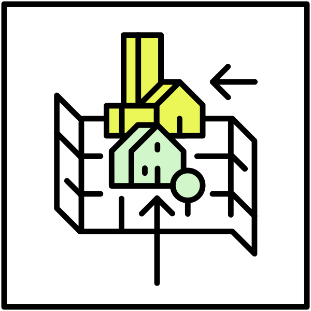 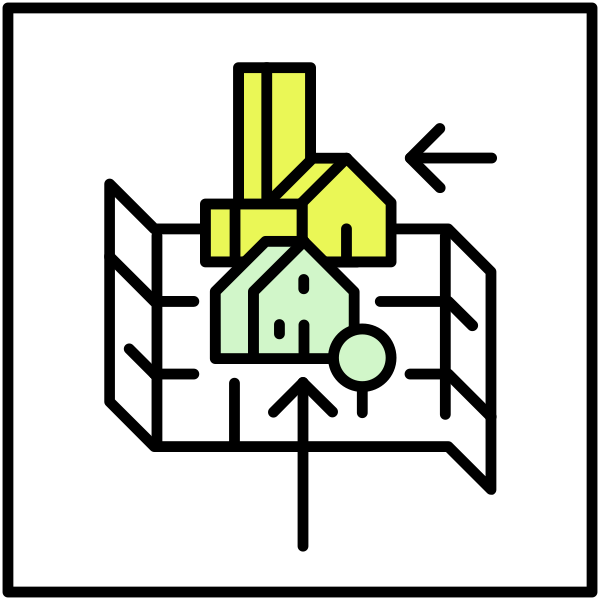 Bei der Erstellung eines integrierten Quartierkonzepts gilt es viele Aspekte zu betrachten, die nicht nur technische Handlungsmöglichkeiten umfassen, sondern gleichzeitig auch die stadträumlichen, baukulturellen und soziodemografischen Rahmenbedingungen berücksichtigen. Kommunale Gebäude, Flächen und Infrastruktur sollten gleichberechtigt zu privatem und privatwirtschaftlichem Bestand analysiert werden. Die folgende Checkliste stellt die notwendigen Arbeitsschritte und deren Inhalte dar. Zu berücksichtigen ist hierbei, dass individuell geprüft werden muss, welche Daten für das jeweilige Quartier erforderlich sind bzw. ob alle Daten für das jeweilige Quartier zur Verfügung stehen.  1. Soziodemografische Analyse2. Analyse der Gebäudestruktur3. Analyse der Energieversorgungsstruktur4. Mobilitätsinfrastruktur6. Potenziale6. Akteursbeteiligung7. MaßnahmenkatalogRahmenbedingungenCheckAnmerkungAltersstrukturErmittlung der Altersstruktur (möglichst auf Baublockebene) zur Ermittlung von Bereichen mit anstehendem Generationswechsel und Entwicklung zielgruppengerechter AktivierungsstrategienHaushaltsgrößeErmittlung der Haushaltsgrößen (möglichst auf Baublockebene) zur Entwicklung unterschiedlicher Ansprechstrategien z. B. für junge FamilienSozialversicherungspflichtig Beschäftigte und Bezüge von existenzsichernden Leistungen Ermittlung der finanziellen Leistungsfähigkeit der BewohnerHistorie des QuartiersBeschreibung der städtebaulichen Entwicklung des Quartiers inklusive der Erfassung von denkmalgeschützten Gebäuden und Bereichen mit Erhaltungs- bzw. Gestaltungssatzung zur Ermittlung von gesetzlichen Einschränkungen für die energetische Sanierung und den Ausbau erneuerbarer Energien GebäudealterErmittlung des Gebäudealters zur Wärmebedarfsermittlung (Nutzung kommunaler Daten zum Gebäudealter im Quartier, möglichst validiert durch grobe Inaugenscheinnahme der Gebäude) Gebäudenutzung/GebäudetypErmittlung der Gebäudenutzung bzw. des Gebäudetyps (Nutzung kommunaler Daten zum Gebäudealter, möglichst validiert durch grobe Inaugenscheinnahme der Gebäude) zur Differenzierung der Ansprechstrategie und der WärmebedarfsanalyseÄußerlicher GebäudezustandGrobe Inaugenscheinnahme der Gebäude zur Ermittlung des potenziellen Sanierungsbedarfs und Anpassung der theoretischen Wärmbedarfsanalyse EigentümerstrukturErmittlung der Eigentümerstruktur mit Differenzierung zwischen privaten Nutzern, Gewerbeeigentümern, privaten Vermietern, kommunalen Eigentümern und Verortung professioneller Wohnungsunternehmen mit ihren jeweiligen BeständenImmobilienmarktErmittlung der Bodenrichtwerte, Kaufpreise und des Mietniveaus zur Feststellung der finanziellen Handlungsmöglichkeiten der Eigentümer bzw. des potenziell maximalen Kostenniveaus infolge der Umlage von SanierungskostenEnergieversorgungGebäude- oder mindestens baublockscharfe Darstellung der Energieversorgung und Darstellung der Wärmenetze (Erdgas, Fern-/Nahwärme) möglichst mit HausanschlüssenWärmebedarfErmittlung des theoretischen Wärmebedarfs unter Berücksichtigung einer Gebäudesystematik nach einheitlicher Methodik:Wohngebäude:z. B. nach Kennwerten der IWU-Gebäudetypologie sowie grober Inaugenscheinnahme der GebäudeNichtwohngebäude:z. B. nach Kennwerten der VDI 3807WärmeverbrauchErmittlung des (gebäude- oder mindestens baublockbezogenen) Wärmeverbrauchs der Gebäude zum Abgleich mit den theoretischen Verbrauchswerten und der Ermittlung der EinsparpotenzialeEnergiekosten Ermittlung der kWh-bezogenen Energiekosten zur Darstellung überregionaler Energiekostenabflüsse und potenzieller finanzieller EinsparungenWärmedichten Ermittlung von Wärmedichten, z. B. zur Ermittlung von Potenzialgebieten für Nah-/FernwärmeversorgungslösungenStromverbrauch in privaten HaushaltenErmittlung des Pro-Kopf-Stromverbrauchs in privaten Haushalten zur Darstellung von Bereichen mit hohen, einwohnerbezogenen Stromverbräuchen und der Entwicklung von Ansprechstrategien zur StromverbrauchsreduktionEnergie- und CO2-BilanzAktuelles BezugsjahrDifferenziert nach Verbrauchssektoren (priv. Haushalte, GHD/Industrie, Stadtverwaltung, Verkehr)Differenziert nach EnergieträgernKompatibilität mit der gesamtstädtischen Methodik wahren VerkehrsstrukturBeschreibung und Darstellung des Straßenverkehrsnetzes und Anbindung an das gesamtstädtische WegenetzÖPNV-Angebot und VerknüpfungsangeboteNetzstruktur, Verbindungen, Taktung und Möglichkeiten zur Kombination mit anderen Verkehrsmitteln dienen der Ermittlung von Verbesserungspotenzial und Verknüpfungsmöglichkeiten Fuß- und RadverkehrsnetzDarstellung des Fuß- und Radwegenetzes sowie eine Beschreibung der Qualitäten (inklusive Fahrradabstellanlagen)GebäudesteckbriefeErstellung von Steckbriefen der relevanten Gebäude im Quartier (hinsichtlich des Energiebedarfes und Sanierungspotenzialen)Energieeinsparpotenziale in Wohngebäuden Ermittlung der theoretischen Einsparpotenziale (Wärme) für WohngebäudeStromeinsparung in privaten HaushaltenErmittlung der Stromeinsparpotenziale auf Basis der Pro-Kopf-VerbraucheEnergieeffizienz im Bereich Nichtwohnen Ermittlung der Einsparpotenziale (Wärme und Strom) im Sektor Gewerbe, Handel, Dienstleistung (und ggf. Industrie) sowie der kommunalen Gebäude (sofern im Quartier vorhanden)Erneuerung der AnlagentechnikAbschätzung des Alters der Heizungsanlagen (pro Gebäude oder Baublock) und Ermittlung des Erneuerungspotenzials hinsichtlich Effizienzpotenzialen EnergieträgerwechselErmittlung der Potenziale für Energieträgerwechsel, z. B.von Heizöl zu Erdgas oder erneuerbaren Energien (u. a. durch Gespräche mit den lokal tätigen Schornsteinfegern über interessante Hotspots im Quartier)Ausbau Kraft-Wärme-KopplungErmittlung geeigneter Gebäude und Nutzungen im Quartier, die durch KWK-Effizienzgewinne erzielt werden könnten (ggf. Kombinationen mit Nah-/ Fernwärmenetzen)Nah- und/oder FernwärmeausbauErmittlung von Bereichen, die sich für den Ausbau von Nah-/ Fernwärme eignenErneuerbare Energien Ermittlung der Potenziale für Solarenergie (Photovoltaik, Solarthermie), Biomasse, Umweltwärme (Geothermie, Abwasserwärme) Abwärmepotenziale Ermittlung der Potenziale für die Nutzbarmachung z. B. von industrieller Abwärme Energieeffizienz VerkehrErmittlung der Potenziale für z.B. E-Autos, Carsharing, ÖPNV und Mobilitätsstationen und RadverkehrStraßenbeleuchtung und LichtsignalanlagenErmittlung von Einsparpotenzialen durch Erneuerung der Straßenbeleuchtung und Lichtsignalanlagen, Rückbau oder zeitliche NutzungsminderungZiele und Szenarien Ziele und Szenarien Ziele und Szenarien Ziel (kurzfristig sowie langfristig [bis 2050])Darstellung der kurz- und langfristigen Ziele zur Endenergie- und CO2-ReduktionSzenario – die kurz- und langfristige (mögliche) Entwicklung des Quartiers Szenarienhafte Berechnung und Darstellung der möglichen Entwicklung des Quartiers (kurz- und langfristig)Bildung Projektteam und Durchführung von SitzungenBedarfsabhängige Abstimmungstermine Projektstart- und Abschlusstermin (möglichst) mit allen erforderlichen Akteuren, Zwischenabstimmungen zwischen Auftraggeber und AuftragnehmerInterviewsDurchführung von Interviews mit Schlüsselakteuren z. B. zur Ermittlung von Chancen und Hemmnissen, der Entwicklung von Maßnahmen sowie potenzieller UnterstützungsbereitschaftWorkshopsDurchführung von Workshops/ Gruppenterminen z. B. zur Entwicklung und Abstimmung von MaßnahmenvorschlägenMaßnahmen-/ ProjektsteckbriefeErstellung von Maßnahmen-/ Projektsteckbriefen und/oder der ausführlichen Einzelprojektbeschreibungen von Projekten mit herausragender Bedeutung für das QuartierGrafische Aufbereitung der Ergebnisse mit VerräumlichungNeben der textlichen Beschreibung sollten potenzielle Maßnahmen im Quartier nach Möglichkeit räumlich konkret verortet werdenZeit- und KostenplanDer Zeit- und Kostenplan (in Tabellenform) sollte deutlich machen, wann einzelne Maßnahme umgesetzt werden sollten und welche Kosten wann einzuplanen sind, zudem sollten Verantwortlichkeiten festgelegt werdenFinanzierungsmöglichkeiten Finanzierungsmöglichkeiten Finanzierungsmöglichkeiten Übersicht Finanzierungsoptionen Darstellung der Finanzierungsoptionen für einzelne Maßnahmen (z. B. Städtebaumittel, Sponsoring, Kredite und Zuschüsse)ErfolgskontrolleErfolgskontrolleErfolgskontrolleFortschreibung der GesamtbilanzEmpfehlungen zur Fortschreibung der Energie- und CO2-Bilanz – kompatibel mit der gesamtstädtischen MethodikEinzelprojektbezogenes MonitoringFür jede Maßnahme und jedes Projekt sollten Ziele, Erfolgsindikatoren sowie Meilensteine (inklusive der Empfehlung zur jährlichen Berichterstattung) definiert werden.Konzept zur ÖffentlichkeitsarbeitKonzept zur ÖffentlichkeitsarbeitKonzept zur ÖffentlichkeitsarbeitKommunikationsstrategienBeschreibung der lokal passenden, zielgruppenspezifischen Kommunikationsstrategien und -mittelEmpfehlungen zur UmsetzungsphaseEmpfehlungen zur UmsetzungsphaseEmpfehlungen zur UmsetzungsphaseUmsetzungsphase nach erfolgter KonzepterstellungEmpfehlungen zum Personaleinsatz, zu Fördermöglichkeiten sowie zum Sanierungsmanagement nach KfW 432 und zur Akteurskooperation